Пивной форсаж. Октоберфест в Мюнхене.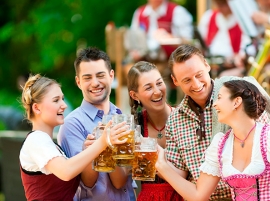 Заказать!«O’zapft is!» - именно этим возгласом в Мюнхене начинается самое большое в мире народное гулянье – Октоберфест. На этот праздник в конце сентября едут не только любители пива со всех стран и немцы, поддерживающие национальные традиции, но и туристы, которые хотят прикоснуться к настоящей Германии и окунуться с головой в Баварский колорит. В 14 палатках, раскинувшихся на Терезином лугу и вмещающих до 100 000 человек (каждая!), пивоваренные компании Мюнхена предлагают специально сваренное октоберфестское пиво. Сам грандиозный праздник включает в себя не только дегустацию пива и национальной кухни, но и театрализованное костюмированное шествие, и катание на аттракционах (от традиционных каруселей и Колеса обозрения до сверхскоростных «американских горок»), и многое другое, которое невозможно описать, а стоит только увидеть!Программа тураВыезды:21.09.2017.                24.09.2017.               Cтоимость:115 евро1деньОтъезд из Минска (ориентировочно в 12:00), Барановичей, Бреста. По согласованию забираем туристов по маршруту следования автобуса.Пересечение границы, транзит по территории Польши.Возможен выезд из Витебска, Орши, Борисова при группе от 15 человек. 2деньПрибытие в столицу Чехии - Прагу. Прага – это не Париж и не Рим, в ней проживают лишь чуть больше миллиона жителей. Но все, кто побывал в Праге, говорят, что это самый красивый город Центра Европы. Прага – это город, оставивший огромное наследие, 130 храмов, уникальных эталонов готики, барокко, ренессанса, 160 галерей и выставочных залов… Благодаря многочисленным средневековым соборам и церквям Прагу называют «Стобашенной».Вацлавская площадь во главе с Вацловом, защитником Чехии, Старогородская площадь со Староместскими курантами, старые ратуши и синагоги, Пражский град (целый комплекс исторических сооружений и самая большая королевская резиденция в мире), Карлов мост – все это, и многое другое, Вы увидите во время обзорной экскурсии по городу.В свободное время Вам будет предложена прогулка на кораблике по Влтаве с интересными рассказами и легендами о Праге и шведским столом (доплата 25€).Для желающих экскурсия "Мистическая Прага" (доплата 15€). Вечерняя экскурсия по старому городу. В волшебном свете фонарей раскроет Прага свои легенды. Рядом с этими легендами старой Праги отдыхают и Эдгар По, и Альфред Хичкок, и Квентин Тарантино вместе взятые. Старожилы знают, что пражские улицы умеют не только вдохновлять, но и страшить своими историями, которые оживают, как только солнце садится за горизонт...Кто не знаком с Големом, тот ничего не знает о Праге. Увидеть его можно по ночам… Вечерняя страшная прогулка. Ночью в свете жёлтых фонарей легко потерять чувство реального времени и легко поверить в существование привидений. За долгие века здесь собралось много несчастных душ, которым нет покоя ни на том, ни на этом свете. Так и бродят они по булыжным мостовым, страдая и напрасно ища утешения у прохожих. Узнайте тайны Старого города, почувствуйте существование волшебства и магии...Ночлег.3деньЗавтрак. Отъезд в Мюнхен. Знакомство с городом начинаем с обзорной экскурсии. Как только Вы начнете прогулку по городу, сразу поймете, почему официальный девиз города - «Мюнхен любит вас». Этот город пропитан доброжелательностью и весельем. Мюнхен привлекает не только любителей пива и гуляний, фанаты мощных автомобилей и футбольные болельщики съезжаются отовсюду, чтобы проникнуться атмосферой своих страстей.
Мюнхен – это музей под открытым небом: великолепные соборы, высокие колокольни, роскошные дворцы, огромные парки, утопающие в зелени, старинные дома, украшенные большим количеством цветов и всевозможными вьющимися растениями… 

В свободное время Вам будет предоставлена дополнительная факультативная экскурсия в Музей BMW (доплата 20 евро). В музее Вы познакомитесь с историей марки BMW, и, гуляя по залам, пройдете от истоков создания до моделей настоящего времени.Вечером отправляемся в Беларусь. Ночной переезд.4деньПересечение границы. Прибытие в Беларусь поздно вечером.В стоимость тура включено:Проезд комфортабельным автобусомНочлег в отеле с завтракомЭкскурсионное обслуживание в Праге и МюнхенеСопровождение руководителя группы.Дополнительно оплачивается:Виза - 60€ + при необходимости услуги визового центра.Страховка – 3€.Туруслуга 50 руб.Входные билеты в объекты посещения.Проезд на общественном транспортевыезд из Витебска 10€ (при группе от 15 человек)наушники на обзорные экскурсии